住院医师规范化培训临床操作技能床旁教学指南（2021 年版）临床操作技能床旁教学是指导医师从临床情境出发， 组织安排住院医师进行床旁临床操作并予以指导， 以培养 住院医师独立的临床操作技能及相应决策能力的教学活动。1  目的（1）提升住院医师临床操作技能的实践能力及操作规范水平。（2）培养和提高住院医师临床操作技能的临床思维和分析决策能力。（3）巩固和拓展住院医师临床操作技能相关知识。（4）培养住院医师的医学人文素养和职业精神。2  形式指导医师根据住院医师的年资、临床工作表现、培训 记录及是否获得医师资格证书等，确定本次床旁指导采用的教学模式。 临床操作技能床旁教学模式有以下四种：2.1  示教模式（指导医师操作，住院医师观摩）：通过指 导医师对操作的示范、讲解及互动，提高住院医师对于该 项操作的认知。适用于对该操作技能过程尚缺乏基本认识的低年资住院医师。2.2  带教模式（指导医师主操作，住院医师做助手）：指 导医师负责整个技能的操作过程，安排住院医师参与技能 的部分操作并予以指导。适用于对于操作项目具备一定基 础，但尚不能确保操作安全和质量的住院医师。2.3  协助模式（住院医师主操作，指导医师做助手）：以 住院医师为主进行操作，指导医师在旁指导并配合操作， 确保操作质量和患者安全。适用于对熟悉该操作流程并具 备一定实践基础的住院医师。2.4  指导模式（住院医师操作，指导医师指导）：住院医 师独立完成全部操作流程，指导医师行使观察和督导责任， 对住院医师不足之处予以反馈。适用于能够独立完成该操 作，但实施中仍可能有不足的住院医师。3  组织安排制订教学计划；确定临床操作技能床旁教学项目； 落 实该项技能操作的教学具体安排；对住院医师进行纪律管 理及学习评价；开展教学质量控制； 明确指导医师的带教要求。4  准备工作4.1  病例（项目）选择（1）指导医师根据培训细则的要求，结合住院医师年 资、临床工作水平及既往培训记录等，选择适合病例进行临床操作技能床旁教学。（2）操作项目的患者首选该住院医师主管的患者。（3）所选操作项目的适应证明确，无禁忌证。（4）所选患者的病情稳定， 能够配合教学。（5）应提前沟通并取得患者和家属的知情同意。4.2  指导医师的准备（1）指导医师应重视临床操作技能的培训，选择对住院医师有教学意义的临床操作项目组织床旁教学活动。（2）指导医师应提前亲自查看患者，确定患者是否符合临床教学活动的要求，确保患者安全。（3）指导医师应明确本次临床操作技能床旁教学的教学目标、具体要求、重点和难点。（4）指导医师在床旁教学前应查阅住院医师既往相关 操作技能的学习、实践和考核资料，与其进行充分沟通，明确本次操作的模式和要求。（5）如果床旁教学对象为多名住院医师，要告知每一位住院医师参与的模式和要求。4.3  住院医师的准备（1）主操作住院医师应充分了解本次操作患者的病史资料、病情变化和诊疗过程等。（2）住院医师应认真分析该操作的适应证、禁忌证。（3）住院医师应复习本次床旁教学项目的操作流程， 结合患者特点，提出操作中可能出现的难点、突发情况及解决方案。4.4  操作环境与设施准备（1）临床操作技能床旁教学要结合病区条件，安排在病房或操作室内完成。（2）保证操作场所室温适宜，患者舒适，具备操作和观摩的空间。（3）保护患者隐私，操作室内操作无关人员不得入内；室内要做好遮蔽，避免操作无关人员围观。（4）准备好操作台、操作物品、照明、污物桶等相应的设施和物品，预备好必要的急救设备和物品。5  实施5.1  准备阶段（1）在进入病房或操作室前，指导医师应和住院医师 探讨该操作的适应证、禁忌证及可能出现的问题及处理方案。（2）指导医师向住院医师说明本次临床操作技能床旁教学的教学模式、人员安排、实施要求和注意事项等。（3）指导医师要重视并明确医学人文方面的要求。（4）在临床操作实施前应安排住院医师告知患者及家 属操作目的、注意事项等，并给予适当的指导，必要时签署知情同意书。5.2  实施阶段5.2.1  模式一——示教模式（指导医师操作，住院医师观摩）（1）操作方式：指导医师根据技能操作的要求，进行完整、规范的操作示范。（2）教学内容：指导医师要对操作技能的整体流程做示范和讲解，操作可能发生的情况预判和分析，操作相关解剖部位、操作器械的辨认等。（3）教学方法：指导医师采用提问、讨论、总结和归 纳等方式帮助住院医师提高相关技能的认识。 示教模式要有明确学习目标，而不仅仅是操作的演示。5.2.2  模式二—— 带教模式（指导医师主操作，住院医师做助手）（1）教学准备：指导医师根据住院医师的水平，明确 操作过程中住院医师操作的步骤和要求。指导医师在完成技能操作过程中，将部分操作步骤让住院医师完成或协助。（2）教学内容：指导医师进行主要的操作步骤并予以 示范，对住院医师实施的部分操作步骤进行指导，对操作 可能发生的情况预判和分析， 以及操作相关解剖部位、操作器械的辨认和使用方法等。（3）教学方法：住院医师在指导医师指导下进行部分 操作步骤的实践，指导医师实时指导和反馈；指导医师后续采用提问、讨论、总结等方式帮助住院医师提高认识。5.2.3  模式三——协助模式（住院医师主操作，指导医师做助手）（1）操作方式：住院医师根据相应技能操作的要求， 完成操作的主体部分。指导医师在整个操作过程中协助并监督住院医师的操作，并保证操作的安全。（2）教学内容：对于住院医师操作技能整体流程的观 察和指导，讨论操作内容的理解及操作过程中情况变化处置时的思考 。（3）教学方法：住院医师进行操作技能的实践，指导 医师协助操作并实时指导；指导医师后续采用提问、讨论、总结等方式帮助住院医师提高认识。5.2.4  模式四——指导模式（住院医师操作，指导医师指导）（1）操作方式：住院医师根据相应技能操作的要求进行完整操作。指导医师直接观察操作过程。（2）教学内容：对于住院医师操作技能整体流程的指 导，讨论操作内容的理解及操作过程中情况变化处置时的思考。（3）教学方法：住院医师操作过程中，指导医师实时 反馈和建议；采用提问、讨论、总结等方式帮助住院医师提高对该技能的认识。5.3  操作后阶段：操作结束后，应完成患者告知和操作后 观察等内容。5.3.1  患者告知：操作后应向患者反馈操作情况和后续应 注意事项，建议由住院医师完成，指导医师进行补充和讲 解。5.3.2  操作后观察：住院医师向指导医师汇报后续应观察 内容，如何判断并发症的发生， 常见并发症的处理等。 此 环节建议在示教室完成。5.4  总结阶段：指导医师必须重视操作技能床旁教学的总 结及教学效果，对住院医师进行充分评价和针对性反馈。5.4.1  总结内容（1）指导医师根据具体病例背景及临床操作技能床旁 教学过程，总结住院医师通过本次操作应掌握的知识点，相关的操作要点及思路。（2）指导医师针对操作中凸显的问题进行提问、讨论 及总结，包括技能操作过程中出现情况的辨认及整体流程的总结等。（3）指导医师点评住院医师在临床操作技能过程中的优点及不足，提出建设性意见。5.4.2  总结要求（1）指导医师应侧重点评住院医师实践能力、思维能力和医学人文方面的优点和不足。（2）总结阶段可采取住院医师先自我总结，培养其反思的习惯，然后再进行点评。（3）指导医师对住院医师的点评应客观、具体，对住院医师提出切实可行的改进建议。6  注意事项（1）临床操作技能床旁教学首要的原则是保证操作 过程中的患者安全及操作质量，如住院医师操作有危险动 作或出现可预见患者伤害、违反无菌原则、暴露隐私等情况时，指导医师应终止住院医师的操作。（2）注意患者隐私保护，体现爱伤观念。（3）不要在床旁对住院医师操作进行否定性评价，相关内容操作完成后回到示教室再反馈与总结。（4）应围绕技能操作有价值的知识点展开讨论，并关注教学的重点和难点。（5）指导医师应合理运用启发式教学模式，善于发挥 引导作用，鼓励住院医师充分表达自己的观点和认识，注意培养住院医师的批判性思维与反思习惯。（6）强调住院医师结合患者具体病情进行分析，给出具有实践价值的判断。（7） 医院教学主管部门对住院医师完成操作项目数量、责任人及落实情况进行督查和反馈。7  其他说明本指南适用于全国各住院医师规范化培训基地开展的 临床操作技能床旁指导活动。各基地可根据实际情况进行适当调整，但不能偏离其基本框架。8  附件住院医师规范化培训临床操作技能床旁教学评分表（督导专家/同行评议使用）附件住院医师规范化培训临床操作技能床旁教学评分表（督导专家/同行评议使用）培训基地：                           专业基地/科室：操作技能项目：指导医师：                主任医师    □副主任医师  □主治医师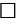 住院医师 ：               □住培第一年  □住培第二年  □住培第三年指导模式    示教模式 □带教模式 □协助模式 □指导模式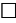 指导地点：评价人：                            评价日期：       年       月      日项目测评内容满分得分组织安排（15 分）专业基地在临床操作技能床旁教学教学的组织规范，符合规范要求10组织安排（15 分）临床操作技能床旁教学医师资质符合要求5教学过程（40 分）床旁教学项目选择和教学模式符合住院医师水平5教学过程（40 分）指导医师准备充分5教学过程（40 分）参与的住院医师准备充分5教学过程（40 分）操作环境及设施等教学准备工作得当5教学过程（40 分）操作前病情告知等教学准备工作得当5教学过程（40 分）操作结束后反馈与总结全面，体现教学的效果10教学过程（40 分）体现人文关怀和爱伤精神5教学方法（30 分）根据教学模式，给住院医师充分参与及操作的机会10教学方法（30 分）能够针对住院医师表现出来的问题进行合适的教学5教学方法（30 分）合理应用示范、纠错等方法10教学方法（30 分）适当应用讨论，引导住院医师加深理解5指导医师状态（15 分）精神饱满，语言生动流畅5指导医师状态（15 分）操作过程准备充分，手法熟练，有丰富操作经验5指导医师状态（15 分）教学责任心强，观察细致5总分总分100评语评语评语评语